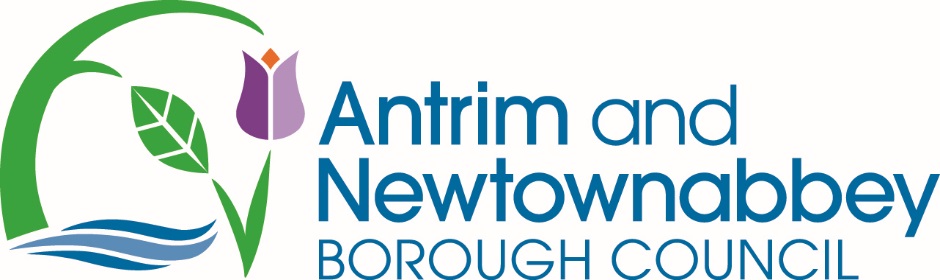 PROCUREMENT THRESHOLDSProcurement SectionFinance DepartmentAntrim Civic Centre50 Stiles WayAntrimBT41 2UBprocurement@antrimandnewtownabbey.gov.uk Number of Quotations Required, Tenders & FTSNumber of Quotations Required, Tenders & FTSQuotation/Tender Thresholds (£) (Excl. VAT)1No quotations required but ensure value for moneyUp to 2,999.992Minimum of 3 written quotations3,000.00 – 7,999.993Minimum of 4 written quotations8,000.00 – 29,999.994Publicly Advertised Tender Council ApprovalAbove 30,000.005Above £213,477.00 (Incl. VAT)For Goods, Supplies or ServicesPublic Procurement (Agreement on Government Procurement) (Thresholds) (Amendment) Regulations 2021FTS - (Find a Tender Service)6Above £5,336,937.00 (Incl. VAT)For WorksPublic Procurement (Agreement on Government Procurement) (Thresholds) (Amendment) Regulations 2021FTS - (Find a Tender Service)